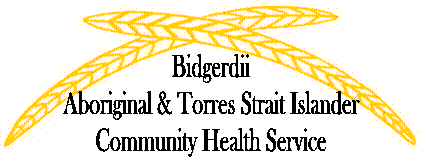      Colour Competition    
NAIDOC 2013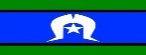 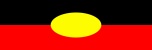 The Bidgerdii Aboriginal and Torres Strait Islander Community Health Service Colour Competition completed form and picture is to be returned to the Bidgerdii office either on North Rockhampton (Richardson Road) or South Rockhampton (Bolsover Street).  When:  Now until the 5th of July at 5:00pmWho:  3 years of age – 6 years of age            7 years of age – 10 years of age            11 years of age – 13 years of age            14 years of age – 16 years of ageMystery prize per Winner of each age groupWinners will be announced at the 2013 NAIDOC EXPOIf winners are not present on the day they will be contacted by telephone and arrangements will be made for the collection of their prize……..happy colouring!!!!!!Contact:  Annette Dudley on (07) 49 304 600 for information